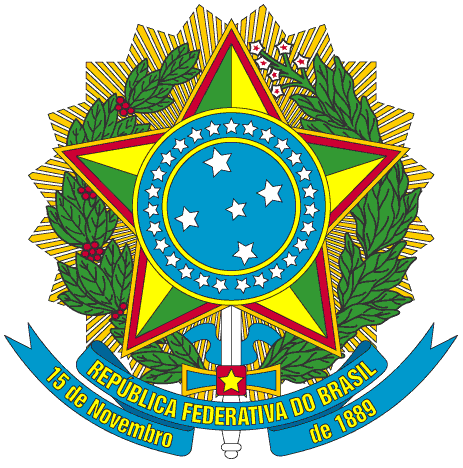 SERVIÇO PÚBLICO FEDERALPORTARIA Nº 001/2016/PROEN, DE 22 DE MARÇO DE 2016O PRÓ-REITOR DE ENSINO DO INSTITUTO FEDERAL DE EDUCAÇÃO, CIÊNCIA E TECNOLOGIA DO CEARÁ, no uso de suas atribuições, considerando a Portaria Nº 298 de 12 de março de 2013 e a Portaria Nº 200/GR, de 28 de fevereiro de 2014.RESOLVEArt. 1º - Nomear a Comissão responsável pela elaboração do Manual de Estágio nas Licenciaturas.§ 1º -  A comissão será composta pelos seguintes servidores:§ 2º - A comissão terá o prazo de 60 dias, contados a partir da data desta Portaria, para apresentar o resultado dos trabalhos.PUBLIQUE-SE                        ANOTE-SE                      CUMPRA-SE	PRÓ-REITORIA DE ENSINO DO INSTITUTO FEDERAL DE EDUCAÇÃO CIÊNCIA E TECNOLOGIA DO CEARÁ, 22  de março  de 2016.Reuber Saraiva de SantiagoPró-reitor de EnsinoServidor (a)SiapeCampusAna Leila Freitas Maciel1939069ReitoriaAntônio Avelar Macedo Neri1958106CrateúsAntônio Nunes de Oliveira Vieira1093083SobralCristina Alves Bezerra2725851Juazeiro do NorteElenilce Gomes de Oliveira1081235FortalezaExpedito Wellington Costa1887145CrateúsFrancimara Nogueira Teixeira1458767FortalezaFrancisco Holanda Nunes Júnior1959257JaguaribeGilberto Andrade Machado269893FortalezaGuilherme Augusto Magalhães Júnior1716481QuixadáJarbiani Sucupira Alves de Castro1795116Reitoria Maria das Dores Nascimento Dantas7701484FortalezaMaria Efigênia Alves Moreira1987741JaguaribeMaria Meire Lúcio Matos2134504CedroMaria Nubia Barbosa269559Fortaleza Mônica Maria Siqueira Damasceno2739319Juazeiro do NorteNatália Parente de Lima1980463QuixadáNórlia Nabuco Parente1755433SobralPaulo Sérgio de Brito1228902FortalezaRoberta Rocha Moura2529295Juazeiro do NorteRoberta da Silva1812883CedroRejane Saraiva de Santiago1674342Reitoria Samara Moura Barreto de  Abreu1959125Canindé